             TOWN OF WALES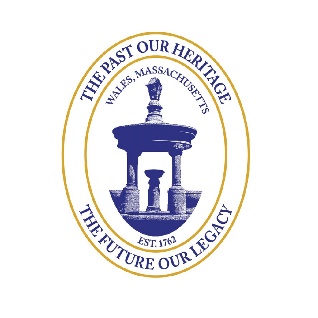 TOWN CLERKP. O. BOX 834WALES, MA 01081-0834The Town Clerk will be testing the ImageCast Precinct Tabulators on Thursday August 13, 2020 at the Wales Town Offices at 11:00 a.m.The public is invited to watch the testing.Join Zoom Meeting
https://zoom.us/j/92379341331?pwd=MmRqWko5eWc4SElCUmhZc1dTTmpNZz09Meeting ID: 923 7934 1331Passcode: 5WqMws